MAÑANA  MIÉRCOLES 19  DE AGOSTO A LAS 22:00EN LA TERRAZA DEL " CASINO " A LAS 22:00SE PROYECTARÁ LA PELICULA " NUESTRO ULTIMO VERANO EN ESCOCIA"PREMIO DEL PUBLICO EN LA SEMINCI DE VALLADOLID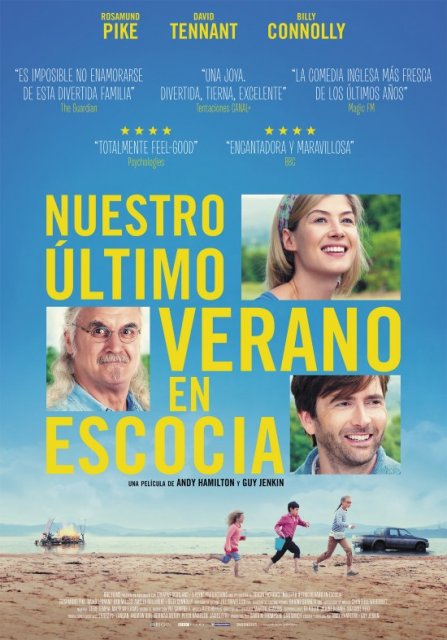 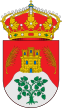 ILMO. AYUNTAMIENTO DE LA PARRILLA. CONCEJALÍA DE CULTURA